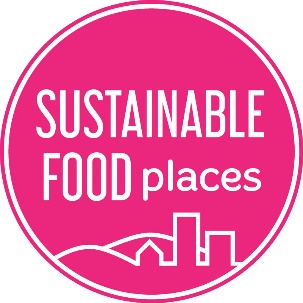 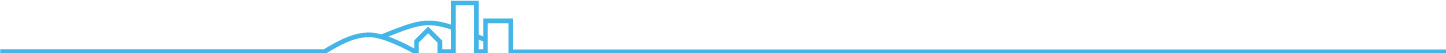 UPDATED SEPTEMBER 2021This document explains our currently known timelines relating to SFP Phase 3 Awards and Grants opportunities. Dates below may be subject to change and some exact dates are yet to be confirmed. We will post updated versions of this document on your SFP Member’s dashboard and update you directly where relevant. If you have any questions, please get in touch at info@sustainablefoodplaces.org.SFP AwardsOur yearly application rounds for SFP Bronze, Silver and Gold awards take approximately 9 months. Round 3 (Starting 2021) Expression of interest due Tuesday 21st September 2021 (simply email info@sustainablefoodplaces.org to say that you are interested in applying).Draft summary of award content due Thursday 28th October 2021 (we will provide guidance on what is needed for this short submission). Feedback from SFP on summary draft by end of November. First full draft application due Thursday 27th January 2022Feedback on full draft application by Monday 28th February 2022Final application due Thursday 28th April 2022 Awards decision May 2022Announcement of award winners June 2022. Round 4 (Starting 2022)Expression of interest due September 2022Final application due April 2023Awards decision May 2023Announcement of award winners June 2023. SFP GrantsThe following outlines details and timeframes for current and upcoming grants rounds. Before applying for a grant, please carefully read all the grant information, including full eligibility criteria, on the grant application form. These will be posted on your SFP Member’s dashboard when available.   Please note that unless you are told otherwise, you will need to submit reports as outlined below using our integrated reporting form. This will be made available on your SFP Member’s dashboard at least 1 month before the deadline. We will contact you to let you know when the form is available. SFP Bronze to Silver and Silver to Gold Coordinator GrantsThese grants are for £10,000 per year for coordinator time to work towards an SFP Silver or Gold Award over a 2-year period (in principle) and require match-funding. Alignment with awards processIf eligible, you can apply for the related coordinator grant at the same time as your related SFP award. Applications for awards and these grant will be considered within a month of each other by our awards and grants panels. If your application for an award is successful, then your related coordinator grant application will go forward to the SFP grants panel. It will be fully assessed against the grant criteria and is likely to be part of a competitive process. If your award application is rejected, your coordinator grant will not be considered. Round 1 (Started 2020) This round is now closed. 1st July – 31st September 2021: Start of Year 2 funding period.Report 3: 14th October 2021 (subject to successful Year 1)Report 4: March 2022 (subject to successful Year 1)Round 2 (Started July 2021) This round is now closed.1st July – 31st September 2021: Start of Year 1 funding periodReport 1: 14th October 2021Report 2: March 2022. We will confirm your Year 2 funding based on this report and confirmation of ongoing match funding. 1st July: Start of Year 2 funding period (subject to successful Year 1)Report 3: October 2022 Report 4: March 2023 Round 3 (Starting 2022)Applications open in March 2022Application deadline April 2022Decision in May 2022July 2022: Start of Year 1 funding periodReport 1: October 2022 Report 2: March 2023. We will confirm your Year 2 funding based on this report and confirmation of ongoing match funding. July 2023: Start of Year 2 funding period.Report 3: October 2022 Report 4: March 2023 SFP Counties and Nations Coordinator GrantsThese grants are to fund coordinator time for new partnership based in English Counties or partnerships based within Scotland, Wales or Northern Ireland that have joined the SFP network in the previous 6 months or are currently in receipt of an SFP Development grant and expect to achieve membership by the time this grant starts. These grants are for £10,000 per year for coordinator time over a 2-year period (in principle) and require match-funding. Round 1 (Started July 2021) This round is now closed.1st July – 31st September 2021: Start of Year 1 funding periodReport 1: 14th October 2021Report 2: March 2022. We will confirm your Year 2 funding based on this report and confirmation of ongoing match funding 1st July – 31st September 2021: Start of Year 2 funding period (subject to successful Year 1)Report 3: October 2022 Report 4: March 2023 Round 2 Eligible partnerships will need to apply for this grant at the same time as applying for formal membership in the October 2021 membership round (deadline 12th October). Please note that due to scheduling we will not be able to tell you the outcome of your membership before submitting completing your grant application. Applications open in September 2021.Application deadline Friday 29th October Decision w/c 1st NovemberFrom beginning of November: Start of Year 1 funding periodReport 1: March 2022 Report 2: October 2022. We will confirm your Year 2 funding based on this report and confirmation of ongoing match funding From beginning of November 2022: Start of Year 2 funding period (subject to successful Year 1)Report 3: March 2023 Report 4: October 2023 SFP Gold Innovation GrantsThese grants fund coordinator or related staff time within SFP Gold Award partnerships to deliver food innovations. These grants are for £10,000 per year for coordinator time over a 2-year period (in principle). Round 1 (Started July 2021) This round is now closed.1st July – 31st September 2021: Start of Year 1 funding periodReport 1: 14th October 2021Report 2: March 2022. We will confirm your Year 2 funding based on this report 1st July – 31st September 2021: Start of Year 2 funding period (subject to successful Year 1)Report 3: October 2022 Report 4: March 2023 Food Resilience GrantsThese grants of either £10,000 or £30,000 were awarded in two rounds between March (R1) and April (R2) 2021 to fund partnerships to respond to the food-related needs of communities hit hardest by the Covid-19 crisis. Rounds 1 and 2 Final report due by 30th November 2021. Your reporting questions will be available on the SFP reporting form posted on your SFP member’s dashboard in mid-September. You may submit your final report and invoice for the final 20% payment any time until the deadline above. SFP Campaign GrantsThese £5,000 grants are to fund partnership to run local campaigns supported by colleagues based in Sustain. For more information on please contact sofia@sustain.org. Round 1 (started 2020) This round is now closed. Round 1 offered grants for Veg Cities, Sugar Smart and Fish Cities campaigns. Report 3: October 2021 (for agreed extension of campaign delivery)Round 2 (Starting 2021)This round offers grants for work on our new Food for the Planet campaign and for Veg Cities campaigns. Applications open w/c 27th September  Application deadline 9am Thursday 18th November Decision 1st week DecemberBeginning of January 2022 Start of Year 1 funding periodReport 1: March 2022Report 2: October 2022SFP Economy Pilot GrantsThese £7,500 grants (two available) will provide 1 year’s funding for campaign ideas that champion initiatives to create good food jobs, promote shorter, farmer-focused supply chains and increase trade for good food enterprises. For more information, please contact ren@sustainweb.org. Expressions of interest open w/c 31st August 2021Expression of interests due Thursday 7th October Communications to applicants by Friday 15th October. Successful applications invited to full applications stage Applications due 9am Thursday 18th November Decision 1st week of DecemberBeginning of January 2022 Start of Year 1 funding periodReport 1: March 2022. Report 2: October 2022.Campaign Pilot GrantsThese grants are for local partnerships to pilot new campaigns for our network. The current round (focusing on food and climate) is now closed. Round 1 (started 2020)This round is now closedReport 2 due 14th October 2021. Good Food Movement Pilot Grants These £5,000 are funding food partnerships to pilot approaches to pilot approaches to nurture, support and sustain local good food movements. The current round of pilot grants is now closed. Please see below for the more recent related grant opportunity. Round 1 (Started 2020)Final reports due 14th October 2021 (for grantees yet to submit a final report). Good Food Movement Grants These £5,000 are funding food partnerships to pilot approaches to pilot approaches to nurture, support and sustain local good food movements. Please note that these grants are separate from the Good Food Movement Pilot Grants round (now closed) above. For more information, please contact vera@sustainweb.org. Round 1 (Starting 2021)Applications open w/c 27th September 2021 Application deadline 9am Thursday 18th November Decision 1st week DecemberBeginning of January 2022 Start of Year 1 funding periodReport 1: March 2022 Report 2: October 2022.